Les organisations et les sites weeb  dans le monde du cobaye de sélectionDe J.L pour UAV              En Australie , La Fédération nationale est l’ANCC (Australian National Cavy Concil Inc.)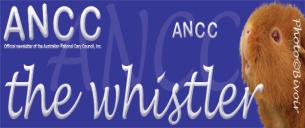 http://cavyconcil.org.au/ L’ANCC est structuré en :-3 Organes de l’état :. Cavy Concil Of Victoria      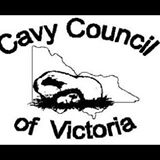 http://cavyconcilvic.weelby.com  . Cavy West Inc    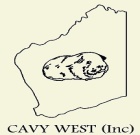 http://cavywest.com  .  Queensland cavy concil   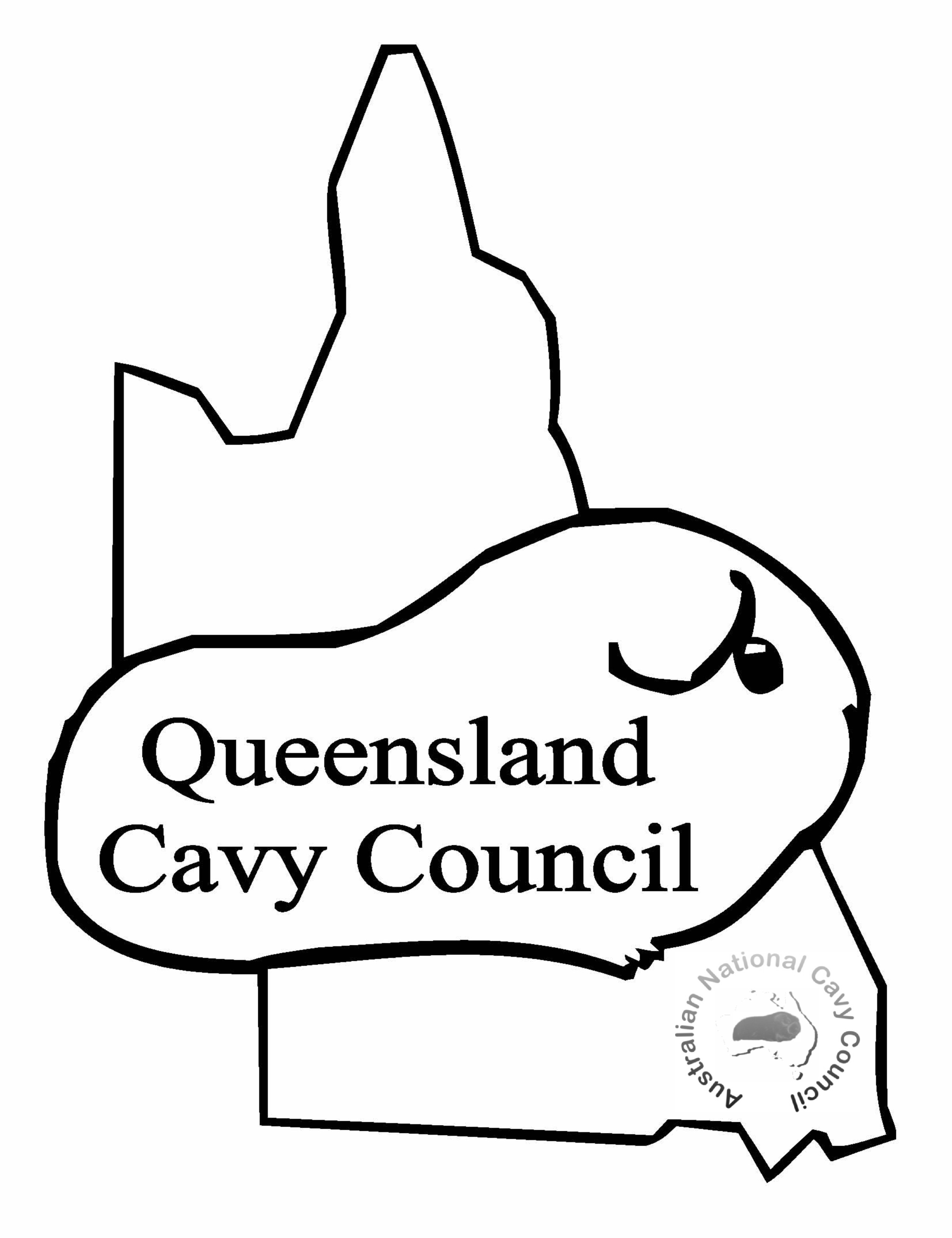 http://queenslandcavyconcil.webs.com            -4 clubs :. Bayside Cavy Club     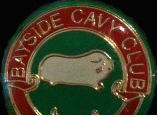 http://baysidecavyclub.webs.com . Brisbane Cavy Fanciers    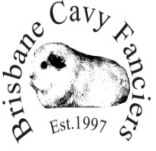  http://brisbanecavyfanciers.webs/com   .Capital Country Cavy Club Inc.    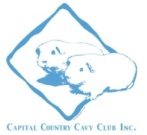 http://home.netspeed.com.au/reguli/cancavy.htm . Capricornia Cavy Club    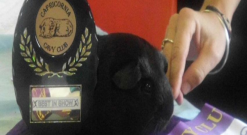  http://www.freewebs.com/capricorniacavyclub/ 4 sociétés d’éleveurs. Hobart Cavy Club        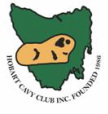  http://hobart-cavyclub.weebly.com                                 . New south wales cavy club inc.  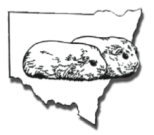  http://nswcavyclub.org    . North Queensland Cavy Club   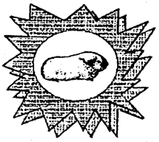 http://northqldcavyclubinc.webs.com    . Sud Cavy Club of Sa   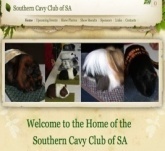  http://www.cavysa.com Nouvelle zélande.Waikato Cavy club.Garden city cavy club http://www.gccc.net.nz .New Zealand cavy club inc  http://www.nzcavyclub.org.nz En Angleterre:                 -British Cavy Council  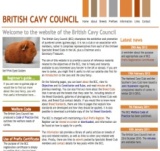                  http://www.britishcavyconcil.org.uk - National Cavy Club  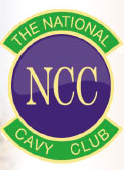  http://www.nationalcavyclub.co.uk -Southern Cavy Club  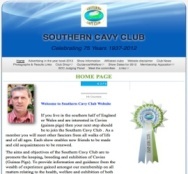   http://southerncavyclub.co.uk            Aux USA et Canada.ACBA Américan Cavy Breeders Association  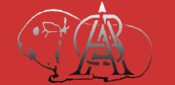  http://acbaoline.com Baltimore et Howard Co.rabbit et Cavy Breeders Assoc.( Maryland) 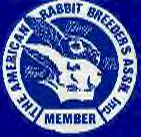  http://bhrc.tripod.com/index.html Essex country rabbit et cavy breeders asso. ( Maine)  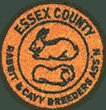 http://ecrcba.org New England rabbit et cavy show circuit  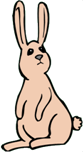 http://www.newenglandshowcircuit.com North country rabbit et cavy breeders asso ( NY) 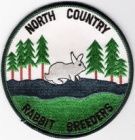  http://northcountryrcba.5u.com New York state cavy fanciers   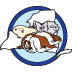 http://www.nyscf.net .Oregon cavy breeders society        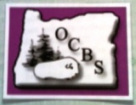   http://ocbscavies.weelby.com                                   .Washinton cavy fanciers   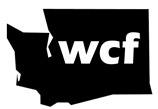 http://oocities.org/wacafa/wcfshows.html . North Carolina cavy breeders asso  http://www.nccavy.com Canada.Ontario cavy club  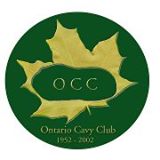  http://www.ontariocavyclub.net  . Wild rose cavy club  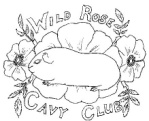  http://wildrosecavyclub.1hwy.com                Les Philippines. Philippine cavy club inc  http://www.oocities.org/philcavyclub/                 En France :Fédération des associations des éleveurs de cobayes   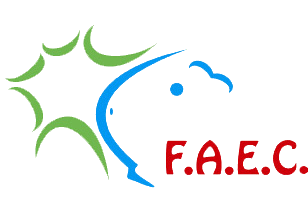  http://f.a.e.c.free.fr -ANEC Association nationale des éleveurs de cobayes       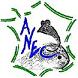  ACR Alliance cobayes de races  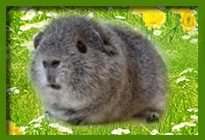  http://alliancecobayederace.fr - Chti lapin club  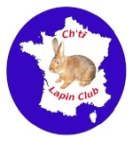  http://chtilapinclub.e-monsite.com    - Cavy club centre France-Cercle français des éleveurs sélectionneurs de cobayes de races  http://lecescr.e-monsite.com                  Aux Pays-Bas. Nederlandse caviafokkersclub  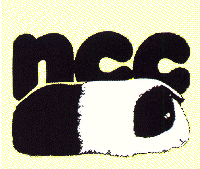  http://www.caviaclub.nl                            Belgique. Belgische cavia club  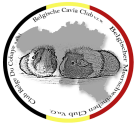 http://belgischecaviaclub.com                  Suède.Svenska Marsvinsforeningen      http://www.svenskamarsvinsforeningen.se                  Finlande.Suomen Marsuyhdistys ry    http://marsuyhdistys.net                            Danemark.Dansk marsvine klub   http://www.marsvineklub.dk                            Allemagne. Verein Deutcher Meershweinchen Zuchter   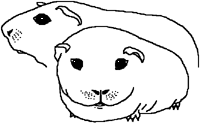 http://www.meerschweiden.de                 Suisse. Vereinung der Schweizer Meerschweinchenfreunde                 Portugal . CAPI clube dos amigos dos porquinhos da india   http://capi-portugal.com 